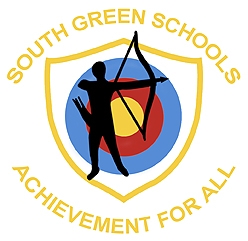 Job DescriptionHigh Level Teaching Assistant 1aPERSON SPECIFICATION – HIGH LEVEL TEACHING ASSISTANTJob TitleHigh Level Teaching AssistantGrade2020 Scale 5 (2019 Band 3 (to mid point))Reports toDeputy HeadteacherResponsible forUse detailed knowledge and specialist skills to support and progress pupils’ learning Deliver agreed learning activities to pupils, adjusting activities according to pupil responses/needs.Liaison withPupils, school staff, parents & visitorsJob PurposeTo work with teachers as part of a professional team to support learning activities for classes, groups and/or support pupils undertaking lessons delivered via distance learning or computer aided techniques.  To cover classes as required in the absence of the teacher.  Level 1a HLTAs will be expected to deliver pre-prepared lesson plans, to progress pupils’ learning and to assess, record and report on development, progress and attainment as agreed with the teacher. HLTAs work under the professional direction of a teacher and within an agreed system of supervision.DutiesSUPPORT FOR THE TEACHEROrganise an appropriate learning environment Monitor and record pupil responses to learning activities through a range of assessment and monitoring strategies against pre-determined learning objectivesProvide objective and accurate feedback and reports to teachers Record progress and achievement in lessons/activities systematically and provide evidence of range and level of progress and attainmentEstablish a clear framework for discipline in line with established policy, anticipate and manage behaviour constructively, promoting self-control and independenceSupport the role of parents in pupils’ learning and contribute to/lead meetings with parents to provide constructive feedback on pupil progress/achievement etc.Work in collaboration with other learning support assistants in the classroom.SUPPORT FOR PUPILSEstablish productive working relationships with pupils, acting as a role model and setting high expectationsPromote the inclusion and acceptance of all pupils within the classroomSupport pupils consistently whilst recognising and responding to their individual needs Encourage pupils to interact and work co-operatively with others and engage all pupils in activitiesPromote independence and employ strategies to recognise and reward achievement of self-relianceProvide feedback to pupils in relation to progress and achievement  SUPPORT FOR THE CURRICULUMUse ICT effectively to support learning activities and develop pupils’ competence and independence in its useSelect and prepare resources necessary to deliver learning activities, taking account of pupils’ interests and language and cultural backgrounds GeneralComply with policies and procedures relating to child protection, equal opportunities, health, safety and security, confidentiality and data protection, reporting concerns to an appropriate personBe aware of and support difference and ensure all pupils have equal access to opportunities to learn and developContribute to the overall ethos/work/aims of the schoolEstablish constructive relationships and communicate with other agencies/professionals, in liaison with the teacher, to support achievement and progress of pupils To participate in the performance and development review process, taking personal responsibility for identification of learning, development and training opportunities in discussion with line manager.To comply with individual responsibilities, in accordance with the role, for health & safety in the workplaceEnsure that all duties and services provided are in accordance with the School’s Equal Opportunities PolicyThe Governing Body is committed to safeguarding and promoting the welfare of children and young people and expects all staff and volunteers to share in this commitment. The duties above are neither exclusive nor exhaustive and the post holder may be required by the  to carry out appropriate duties within the context of the job, skills and grade.General ingDetailExamplesQualifications & ExperienceSpecific qualifications & experienceSuccessful experience working with children in a school/early years environmentEducated to NVQ Level 3 in learning support/early years or equivalent qualification/experienceMeet Higher Level Teaching Assistant standardsQualifications & ExperienceKnowledge of relevant policies and proceduresBasic knowledge of First AidUnderstand classroom roles and responsibilities and your own position within theseQualifications & ExperienceLiteracyGood reading and writing skillsQualifications & ExperienceNumeracyGood numeracy skillsQualifications & ExperienceTechnologyFull working knowledge of ICT to support learningCommunicationWrittenAbility to write detailed reports, letters etc.CommunicationVerbalAbility to use clear language to communicate information unambiguouslyAbility to listen effectivelyCommunicationLanguagesSpecialist language/communication skills if appropriateCommunicationNegotiatingAbility to negotiate effectively with adults and childrenWorking with childrenBehaviour ManagementAbility to demonstrate effective implementation of the school’s behaviour management policy and strategies which contribute to a purposeful learning environmentWorking with childrenSENSuccessful completion of training to support SEN  if appropriateWorking with childrenCurriculumWorking knowledge and experience of implementing national curriculum and other relevant learning programmesGood working knowledge of specialist curriculum area(s) if appropriateUnderstanding of statutory frameworks relating to teachingWorking with childrenChild DevelopmentDetailed understanding of child development and learning processesAbility to assess and record progress and performance and recommend appropriate strategies to support developmentMotivate, inspire and have high expectations of pupilsWorking with childrenHealth & Well beingUnderstand and support the importance of physical and emotional wellbeing  Working with othersWorking with partnersAbility to make a proactive contribution to the work of the team supporting children, their families and carers through thinking, planning etc.Ability to work with parents and carers to improve support for childrenWorking with othersRelationshipsAbility to establish rapport and respectful and trusting relationships with children, their families and carers and other adultsWorking with othersTeam workAbility to work effectively with a range of adultsWorking with othersInformationContribute to the development and implementation of effective systems to share information Responsibilities Organisational skillsGood organisational skillsAbility to remain calm under pressureTo be flexibleFollow instructions accuratelyUse own initiative and work independentlyResponsibilities Line ManagementAbility to manage and support the work of othersResponsibilities Time ManagementAbility to manage own time effectivelyAbility to adapt quickly and effectively to changing circumstances, situationsResponsibilities CreativityDemonstrate creativity and an ability to resolve problems independentlyGeneralEqualitiesAwareness of and promotion of equalityGeneralHealth & SafetyGood understanding of Health & SafetyGeneralChild ProtectionGood understanding and effective implementation of child protection proceduresGeneralConfidentiality/Data ProtectionUnderstand procedures and legislation relating to confidentialityGeneralCPDDemonstrate a clear commitment to develop and learn in the roleConstantly improve own practice/knowledge through self-evaluation and learning from others